平成21年度ホームページ企画　　　　　　　　　　H21年7月1日担当：　洋画2年　小山由香理（チーフ）デザイン1年　新井智美（副チーフ）7月１日・2009年度女子美祭ホームページ公開。（HTML版のみ。）　　2日・講演会ゲストの紹介ムービーを撮影に行く。8日・講演会詳細ページ、アップ。（講演会部署作成。）　10日・宣伝部署がサンプリングの文をホームページ部署に提出。13日・学内マップ・アクセスマップ、アップ。24日・模擬店マップ・フリーマーケットマップのデザイン案をチーフに提出。9月9日・模擬店マップ・フリーマーッケトマップ、アップ。●今までの活動報告6月1日・携帯サイト『ギミギミ』オープン http://gimigimi-g.jugem.jp/        女子美祭までの間、パソコンのHP作成の進行状況、女子美の紹介、　　　　　　決定事項の報告(講演会のゲスト・時間・場所など)　　　　　　タイムテーブル・地図の掲載などを行います。　2日・広報課に携帯サイトがオープンしたことを報告。　　　女子美のホームページにリンクしてもらえるとのこと。　　　　　3日・デザイン班が仮デザイン案をチーフに提出。（P2図参照）8日・簡易ホームページ作成開始。　　　　　　　本ホームページが出来上がるまでの間、外部との連絡手段。    同日・学生支援センター・情報システム課よりFTPのIDとパスワードを受け取る。　　　　　　　　本サイトのURL http://www.joshibi.net/bisai/daigaku/　　　　　9日・女子美祭ブログ『ギミギミ』のバーコードリーダーが書かれたチラシを校内に掲示。13日・簡易ホームページ完成。開通。（P6図参照）　　　　　　　ホームページのURL http://2009joshibisai.choitoippuku.com/　　　17日・学内マップ案をチーフに提出。    18日・放課後ホームページビルダーの講義。　　　　　　　ホームページビルダーの使い方などを説明していただきました。　　　22日・正式ホームページデザイン決定。広報課に提出。　　　　　　　本来は17日に決定の予定だったが、ポスターのデザインとイメージを合わせたいのでこの日に延長。6月24日・学内マップ、アクセスマップ決定。　　　　　　・正式ホームページデザイン決定。（別紙参照）　　　　　　・本作成開始。10月22・23・24日・記録として撮るビデオカメラを借りる。（借りる場所は只今検討中）　　　　　　・更新係が美祭の様子をホームページに更新。（更新する人数、場所は只今検討中）2009年度ホームページデザイン案①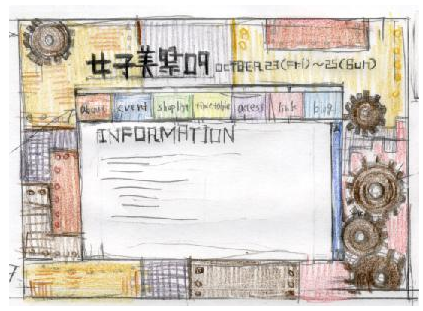 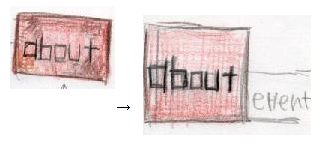 　　　　　　　　　　　　　　　　　　　　　　　　　　　　　　　　　　　　　　　　　　　　　　　　■ボタンはマウスオンで光る、大きくなる突出する。　　　　　　　　　　　　　　　　　　　　　　　　　　　　　　　　　　　　　　　　　　　　　　　　■まわりの画像は錆びれた鉄板をイメージに取り込んで合成。　　　　　　　　　　　　　　　　　　　　　　　　　　　　　　　　　　　　　　　　　　　　　　　　■ボタンは錆びれている様子。　　　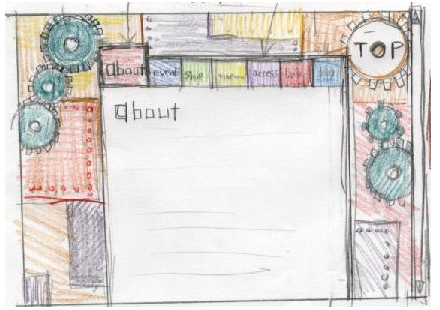 ●各ページ案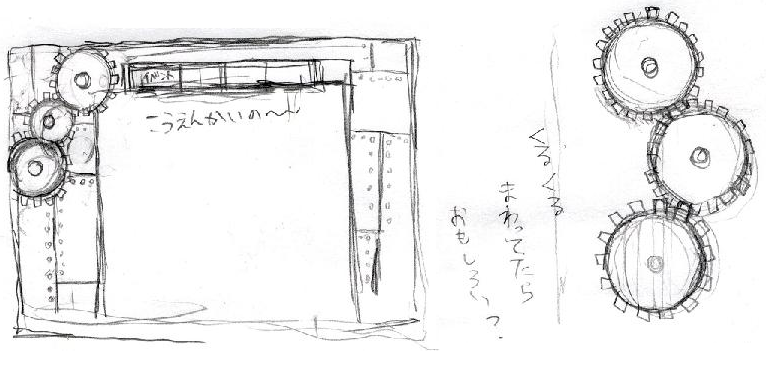 2009年度ホームページデザイン案②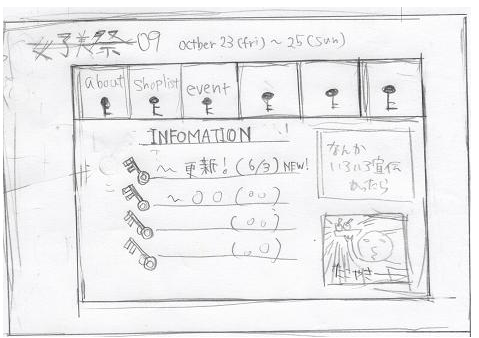 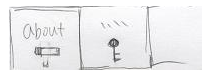 ■メニューが鍵の形。■オンマウスで光り、鍵が入る仕組み。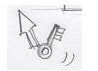 ■マウスストーカーを付ける。（カーソルの後を鍵の画像が追いかけてくる。）●イベントページの案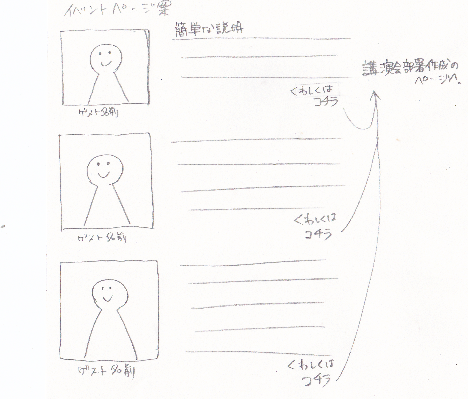 詳しくはこちらから講演会部署作成の詳細ページにリンクする。●ＡＢＯＵＴページ案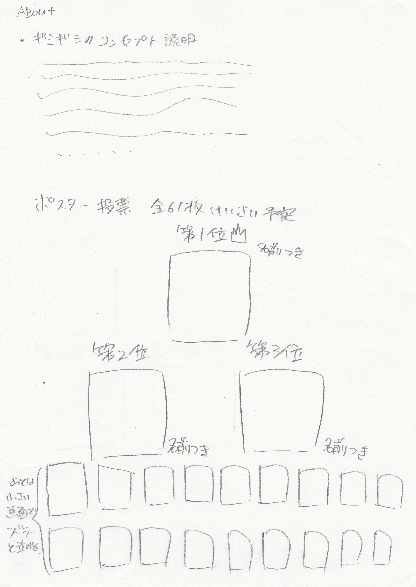 ■ギミックの説明文。■ポスター上位3作品を名前とともに掲載。■応募ポスターを掲載。2009年度ホームページデザイン案②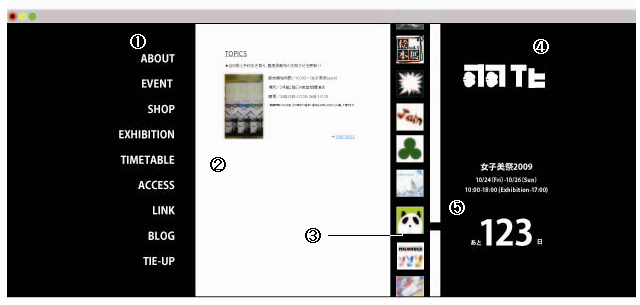 2009年度ホームページ正式デザイン案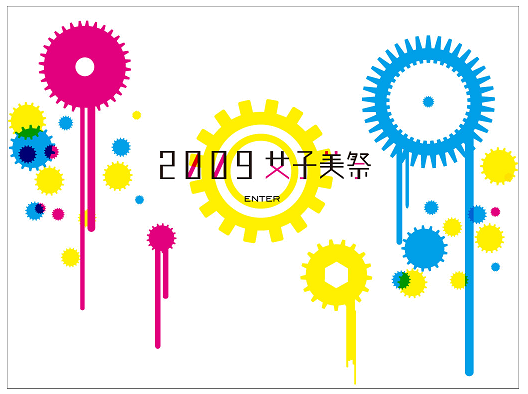 ●indexページ　まわりの歯車が回転し、ＥＮＴERからＴＯＰのリンクを貼る。　ＴＯＰを表示する際、スクリプトで表示画面サイズを指定（1024×594px）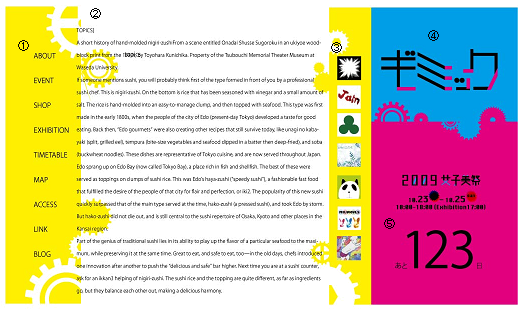 ●ＴＯＰページ　　①・・・メニュー　　②・・・コンテンツ表示位置　　③・・・バナー（各有志展示へのリンクバナー）　　④・・・タイトルロゴ　　⑤・・・カウントダウン○構成・・・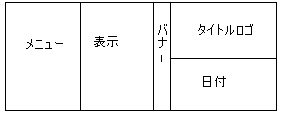 ■ホームページの構成はＤＩＶを使用。■indexページはシンプルな構成。（最初のページで重いと閲覧者が飽きてページを閉じてしまうおそれがある為）■Flash使用箇所　　・メニュー　　・カウントダウン　　・バナーにカーソルを合わせると、上下に画像が動く■バナーデザインはホームページ部署が考案、作成。■バナーをクリックすると、カウントダウンの部分に有志のジャンル、展示教室が表示される。■バナーは展示作品（絵画、映像、立体など）ごとに作成。　　（数については、有志展示企画内容による。○サイト構成　　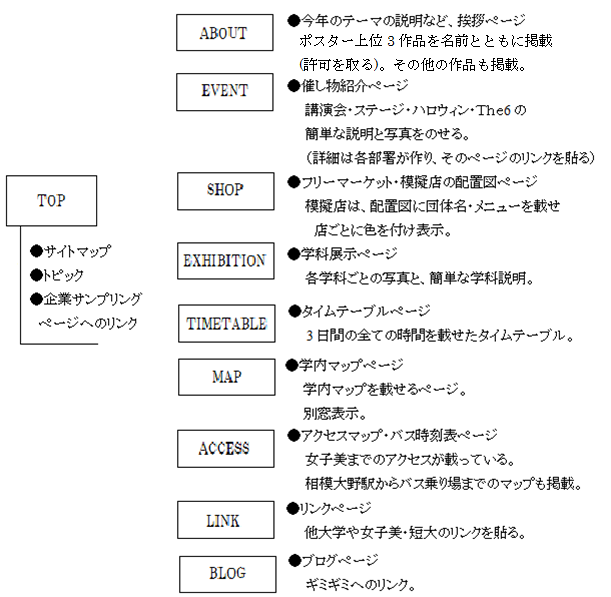 ●仮ホームページ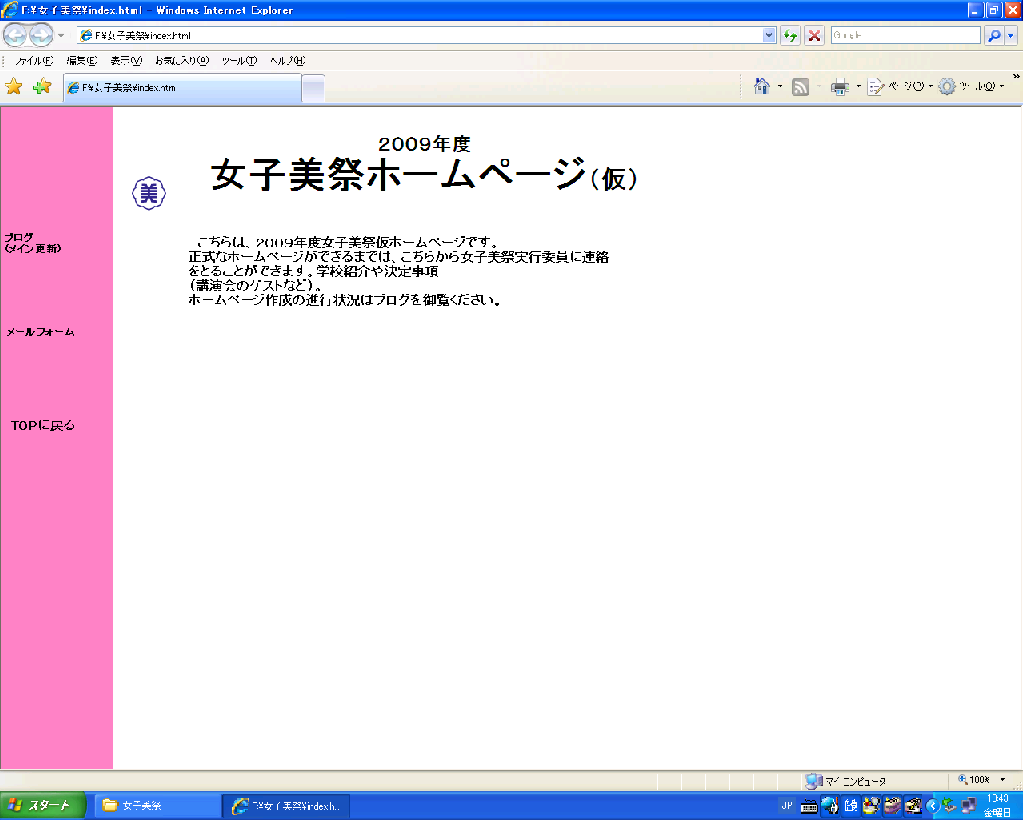 ■本ホームページが出来るまでの間、他大学や企業が女子美祭実行委員と連絡を取れるようにする。■ブログ『ギミギミ』へのリンクが貼ってあり飛べるようになっている。●メールフォーム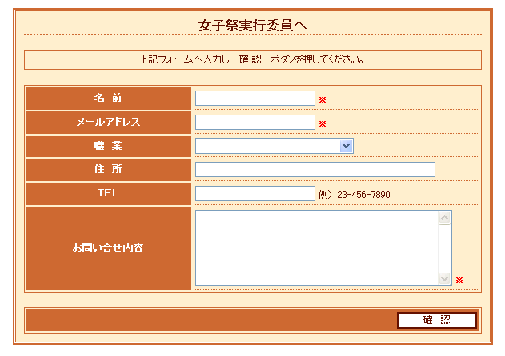 ■女子美祭実行委員と連絡を取ることができるメールフォーム。●学内マップデザイン案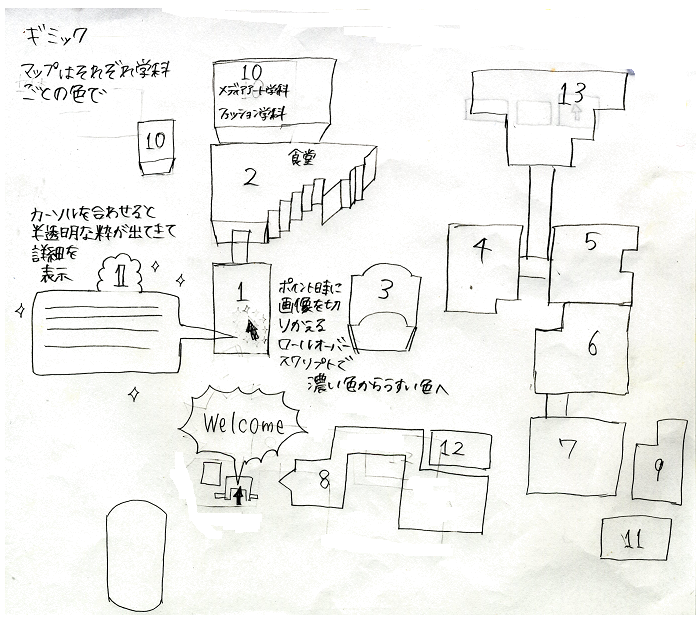 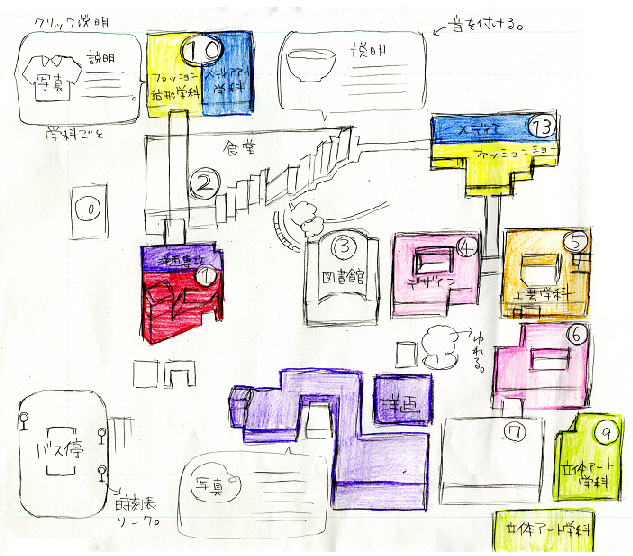 ■科の棟にカーソルでクリックすると半透明の吹き出しが現れる。学科紹介を読むことができる。写真もあり。■画像にカーソルを合わせた際、科のイメージカラーが濃い色から薄い色に変化■バス停の画像をクリックすると時刻表が現れる。■その他の画像をクリックしたりカーソルを合わせると色々な反応を示す。●ブログ『ギミギミ』ＰＣより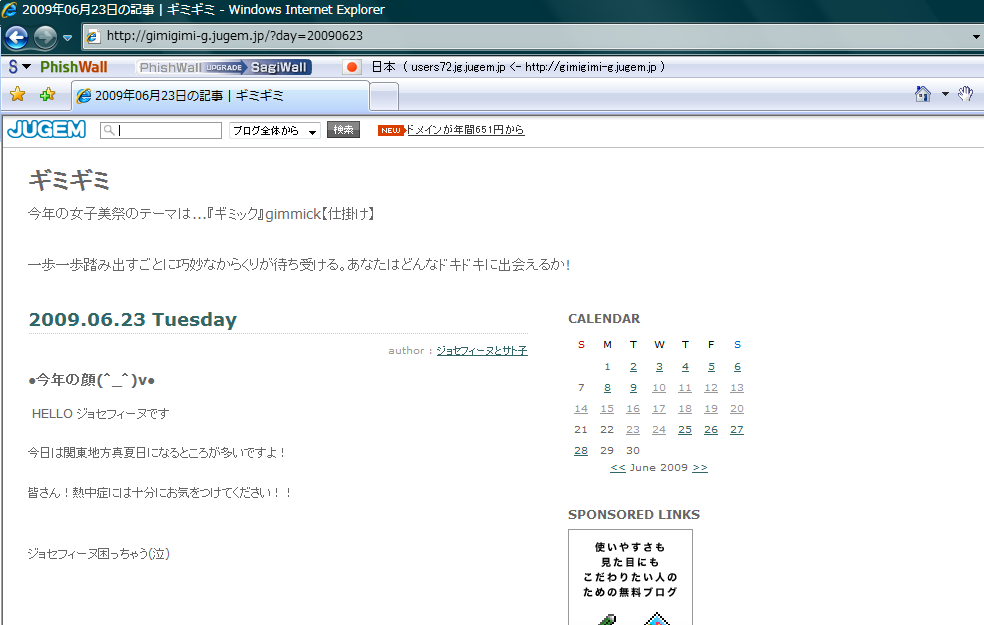 ■講演会、イベント等の情報を掲載。■女子美の紹介。■タイムテーブル、マップの掲載。●ブログ『ギミギミ』携帯版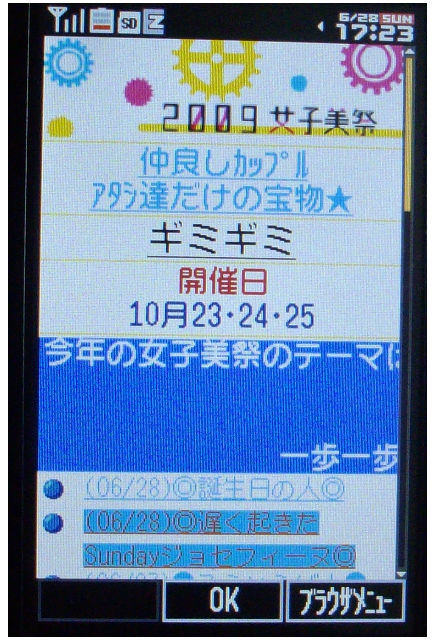 ■パソコンのホームページから見れるブログの携帯版。●ブログ『ギミギミ』宣伝のチラシ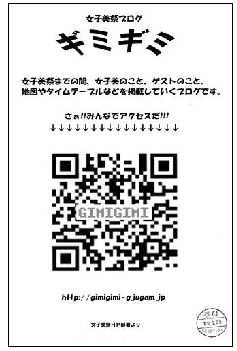 ■学内、1・2号館を中心に掲示。